中广有线信息网络有限公司蚌埠分公司简介中广有线信息网络有限公司蚌埠分公司的前身是蚌埠有线电视台，二○○四年八月八日，成立中广有线信息网络有限公司蚌埠分公司。中广有线信息网络有限公司是我国广电系统内目前唯一一家跨地区整合、跨地区经营的有线网络运营企业。中广有线蚌埠分公司拥有蚌埠市规模最大的高清交互数字电视基础平台，打造了集政府信息平台、文化共享平台、便民服务平台、用户娱乐平台于一体的高清交互数字电视新媒体。目前高清交互数字电视传输174套数字电视节目,其中高清直播频道41套，同时提供59套数字电视节目7x24小时的回看。高清交互平台在线节目总量超过12万小时，其中在线高清节目超过6万小时。近年来，中广有线蚌埠分公司积极拓展三网融合新业务，已成为蚌埠市信息化建设和智慧城市建设的重要支撑平台。公司建成了互联网、数据传送、治安视频监控等服务平台，具备为各类用户提供三网融合解决方案及数据、语音、视频和新技术综合信息服务的能力。利用网络、技术、资源和本地化优势，中广有线蚌埠分公司深入参与“智慧蚌埠”建设，服务范围涵盖市、区、街道、社区等多个层次，覆盖教育、治安、金融、医疗、环保、交通、安监等领域。岗位名称：系统支撑工程师（2人）岗位职责：1、负责各业务系统的日常运营维护、突发处理、日常监控等工作；2、负责运维相关业务整理，数据收集、分析和总结；3、负责技术运维相关文档、手册、流程编写整理，以及相关人员培训；4、与研发人员，其他部门及软件厂商保持良好的沟通，提升系统使用效率岗位要求：1、软件工程相关专业全日制统招本科及以上学历；2、具有一定的编程能力，掌握一种开发工具；3、工作主动性强，良好的沟通能力和学习能力；岗位名称：网络工程师（8人）岗位职责：1、负责全市网络整体规划和运维；2、负责网络软硬件设备的安装调试；3、负责网络软硬件设备的日常监控、优化调整、故障处理；岗位要求： 1、通信、电子、计算机相关专业全日制统招本科及以上学历；2、熟悉TCP/IP协议，熟悉主流路由器、交换机、防火墙等设备的配置、调试和使用，有IT维护经验者优先；3、理解基础网络协议体系结构工作原理，具备企业网络规划、设计能力；4、有较强的责任心及团队合作精神，善于与人沟通；岗位名称：财务管理（1人）岗位职责：1、负责公司各项税务事项办理、熟悉国税地税各项税种申报，发票开具、保管等；2、负责月度财务报表编制及分析；3、公司票据及会计档案管理。岗位要求：1、财务相关专业全日制统招本科及以上学历；2、工作认真踏实，有较强的责任心；3、具备扎实的财税知识，熟悉财务软件，会计报表的处理；简历投递邮箱：bb_hr@cncable.com.cn联系电话：0552-3131112地址：安徽省蚌埠市胜利东路1000号广播电视中心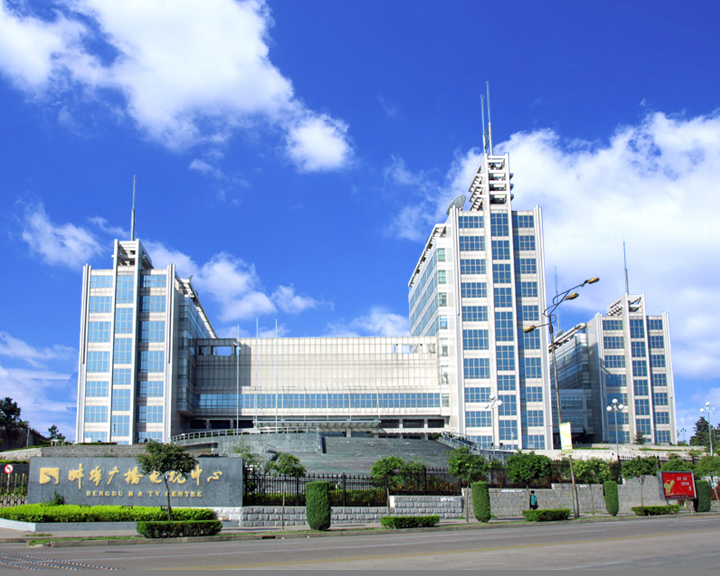 